LE LIVRE-MEMORIAL DES DEPORTES DU CHER.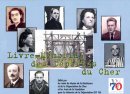 	Edité par les Amis du Musée de la Résistance et de la Déportation du Cher et les Amis de la Fondation pour la Mémoire de la Déportation, cet ouvrage recense les 1083 déportés depuis le département du Cher au cours de la seconde guerre mondiale. La déportation : quelles finalités ?La déportation  comme moyen de réprimer les opposants  au projet d’asservissement et d’avilissement des hommes mené par les nazis : c’est le cas des Résistants. La déportation comme instrument de persécution de populations considérées comme inutiles ou inférieures, aboutissant aux génocides des Juifs – la Shoah (la « catastrophe »)- et des Tziganes : le Samudaripen (« Tuez-les-tous » en roman).   La structure du livre.	En dos de première de couverture, une carte des camps de déportation et d’extermination ; en dos de quatrième de couverture, un tableau des symboles identifiant les déportés (étoile jaune pour juif, triangle noir pointe en bas pour asocial, cible rouge  pour à surveiller…). Le cœur de l’ouvrage est constitué d’un tableau présentant l’identité de chaque déporté, le lieu et le motif de son arrestation et son destin (quel camp, quel commando, date du décès ou de la libération).	Ainsi apprend-t-on que Maurice Bridier, né le 28 mars 1917 à Saulzais-Le-Potier a été arrêté le 2 août 1944 dans ce même village comme membre des FFI (Forces françaises de l’Intérieur : « armée » qui regroupe  l’ensemble des forces militaires des mouvements de Résistance depuis le début 1944). Emprisonné à Bourges puis Belfort, il est déporté à Neuengamme -camp près de Hambourg- le 1° septembre 1944, numéro matricule 43 747 où il décède le 9 février 1945.  Son compatriote  Paul Perrot a plus de chance : arrêté  au titre de maquisard de la compagnie Surcouf et déporté à Buchenwald, il est libéré le 11 avril 1945, en même temps que Daniel Geistodt-Kiener, domicilié à Châteaumeillant, arrêté  le 10 juillet 1943 à  Autevielle  dans les Pyrénées Atlantiques  pour tentative de passage clandestin en Espagne,  lui aussi déporté  à Buchenwald. De nombreux juifs sont arrêtés  comme Szrajber Szmul né en Pologne ou Reich Bertha née à Anvers  lors de rafles à Châteaumeillant en 1942.	Ce livre mémorial est à votre disposition au CDI.